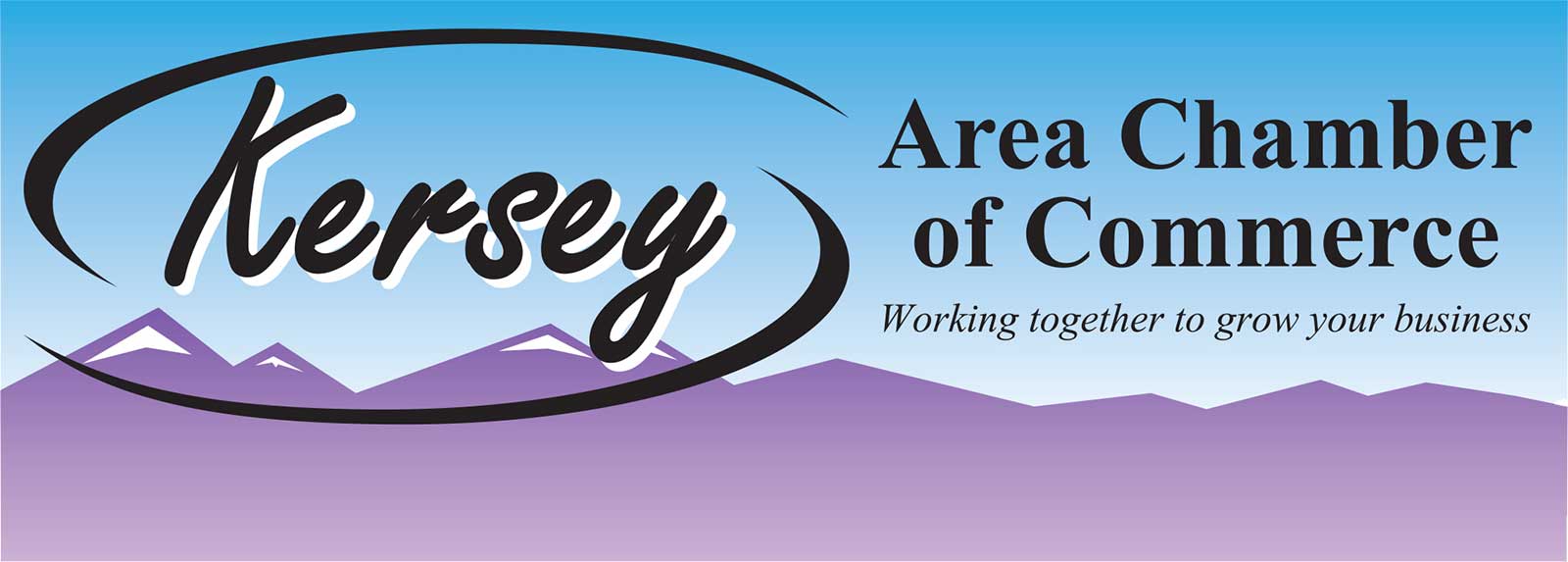 Application: Business Name: ______________________________________________________________  Physical Address: ______________________________________________________________  P.O. Box (if applicable): __________  City: ___________________________ State____________ Zip___________  Phone:_________________________Mobile:_______________________________________Fax:___________________________ Email:___________________________________________________________________Website:_____________________________________________________Contact Person: ______________________________________________Phone: ________________________  Second Contact Person: _________________________________________Phone: ________________________ Type of Business: ______________________________________________________________________  Date Business Opened: ___________________Number of Employees: __________Other information to help us get to know you better: _______________________________________________________________________________________________________________________________________What are your goals in joining the Kersey Area Chamber?_________________________________________________________________________________________________________________________________What can we do specifically for you to make belonging to the Kersey Chamber a positive experience?  ______________________________________________________________________________________________________________________________________________________________________________________Signature of applicant: ________________________________________________________Date:_________________________ Membership Annual Dues: $75First registration will be prorated depending on month of enrollment.Dues after that will be due in January of each year followingWith membership you will receive a window cling for your membership yearPaid:  CCHECK #_________ Cash  Please mail to: Kersey Chamber – PO BOX 620 – Kersey, CO 80644